PCS-ESE 2003 : 632h

Chaque Matrice Emploi-Expositions Potentielles (MEEP) propose une liste d'expositions potentielles.
Chaque utilisateur reste responsable de la mise en application (et des conséquences éventuelles) de ces données.
C'est à l'utilisateur qu'il appartient d'apprécier les risques, entreprise par entreprise, poste par poste.
facteur biomécanique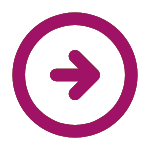 nuisance chimiquenuisance organisationnellenuisance physiqueproduits

Matrice Emploi-Expositions Potentielles générée le 18/05/2024 issue de la FMP Poseur plancher technique consultable sur le site :
https://www.fmppresanse.frRENSEIGNEE PAR :

ETABLIE LE :port de charge (déplacement horizontal)posture agenouilléeposture assiseeffort de poussée et de tractionformaldehyde (SIR)contrainte relationnellenuisances liées à des déplacements professionnelstravail sous contrainte de temps imposee (travail a la chaine, cadence elevee, salaire au rendement,rythme pouvant générer une perturbation de la vie familialeautre ambiance thermique en generaldéplacement routierespace de travail avec sol encombrécontrainte de la conduite VL professionnellematériel électrique défectueuxlaser continu (co2. ar...)objets coupantsprojection d'éclatsvibration transmise au systeme main/bras superieure au seuil d'alertedéplacement des charges à l'intérieur du véhiculevéhicule utilitaire non sécurisépoussieres de panneaux manufactures (cf produits)plastique thermodurcissable aminoplasteplastique thermodurcissable phenoplaste (phenolformaldehyde)plastique thermodurcissable uree-formaldehydepoussiere de bois